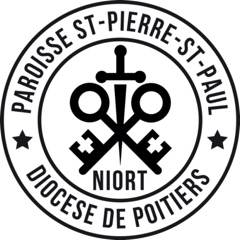 Agenda paroissial 2022-2023Ces dates sont données sous réserves de modifications.Continuez de vous informer sur le site Internet Reflets d’Église www.eglise-niort.netou auprès du contact paroissial : 07 71 87 32 27 ou niort@poitiers-catholique.fr.SeptembreVendredi 2 septembreÀ 19h en l’église Notre-Dame, messe présidée par Mgr Pascal Wintzer à l’occasion de la fête des bienheureux martyrs des Carmes, dont 3 étaient en mission en l’église Notre-Dame de NiortDimanche 4 septembreÀ 18h, messe des jeunes en l’église St-AndréDu vendredi 9 au 11 septembrePèlerinage de la Septembrêche, à Celles-sur-Belle. Le samedi, journée pour les jeunes du diocèse. Plus d’informations : jeunes@poitiers-catholique.frMardi 13 SeptembreDébut du cycle sur les mardis du Climat à l’UCO. RDV de 18h à 21h au Centre du Guesclin (Salle de conférence 10)Samedi 17 et dimanche 18 septembreJournées du Patrimoine. Des initiatives locales existent pour faire connaitre le patrimoine sacré. Nous vous invitons, par exemple, à découvrir Ste-Macrine à Magné (rue de la chapelle). Plus d’informations sur Reflets d’Église.Dimanche 18 septembreRentrée paroissiale10h30 - Messe en plein air à l'ICSSA. Entrée piétons : 17 rue des 4 vents ou 61 Quai Metayer.12h - Apéritif (offert) et pique-nique tiré du sacPossibilité d'achat de boissons et desserts auprès des Ukrainiens. Jeux sur place.Mardi 20 septembreConseil Paroissial des Affaires ÉconomiquesMercredi 21 septembreÀ 18h, lancement d’une aumônerie étudiante dans les locaux de l’UCO.Dimanche 25 septembreCe jour, rencontre des jeunes du diocèse en discernement vocationnel à Niort. Nous prions pour eux !Mardi 27 septembre À 18h30 en l’église St-Vincent-de-Paul :Fête du saint patron de cette église.OctobrePlusieurs propositions permettent de vivre le mois du Rosaire sur notre paroisse. Par exemple, une prière est proposée chaque lundi d'octobre, à 18h, en l'église St-Etienne.Samedi 1er octobrePèlerinage paroissial à Paris sur les traces des bienheureux martyrs des Carmes, et plus largement des martyrs de la révolution française.Dimanche 2 octobre* Journée diocésaine de la Création, de 9h à 17h à Notre-Dame-de-Pitié * À 18h, messe des jeunes en l’église St-AndréMercredi 5 octobre* À 18h30 en l’église St-Liguaire : Messe à St-Léger, patron de l’église* À 20h30 en l’église St-Jean-BaptisteSoirée miséricorde (Cté de l’Emmanuel)Mercredi 12 octobreDébut du parcours « Gratitude » qui transforme et apporte la joie (cf. communauté de l’Emmanuel) ! RDV à 20h30 dans les salles de St-EtienneDimanche 16 octobreQuête impérée pour soutenir la Mission Universelle de l’ÉgliseDu lundi 17 au lundi 24 octobreSemaine missionnaire mondialeMardi 18 octobre* 14h – Lancement d’un groupe de travail pour les archives paroissiales* 20h – Conseil Pastoral Paroissial à St-Etienne. Chacun est le bienvenu pour participer à cette instance paroissiale.Jeudi 20 octobreÀ 18h30 en l’église de BESSINES : Fête de la St Caprais, patron de l’égliseSamedi 22 et dimanche 23 octobre* Week-end de découverte du Mouvement Eucharistique des Jeunes.* À 20h30 en l’église St-André, veillée de louangeSamedi 29 octobre18h à St-EtienneDimanche 30 octobreÀ l’occasion de ce 5ème dimanche, unique messe paroissiale à 10h30 à Notre-Dame.La messe de 18h à St-André est maintenue.NovembreToussaintLundi 31 octobre18h à St-EtienneMardi 1er novembreToussaint. Messes à 9h30 à St-Jean-Baptiste, 10h30 à Bessines et Notre-Dame, 11h à St-Hilaire, 18h à St-AndréMercredi 2 novembreMesses en mémoire des défunts de l’année : 10h30 à Ste-Macrine, 18h à St-Etienne, et 20h30 à St-HilaireDimanche 6 novembreÀ 18h en l’église St-André, messe des jeunesMercredi 9 novembreÀ 20h30 en l’église St-Jean-BaptisteSoirée miséricorde (Cté de l’Emmanuel)Mardi 15 novembreConseil Paroissial des Affaires ÉconomiquesDimanche 20 novembreSolennité du Christ-Roi, journée mondiale des jeunes. * À Poitiers, 1ère rencontre pour préparer les JMJ à Lisbonne.* Quête impérée pour soutenir le Secours Catholique* À 16h en l'église St-Etienne, fête pour les 120 ans de la bénédiction de l’orgueDimanche 27 novembre1er dimanche de l’AventÀ toutes les messes de ce jour, les familles d’enfants catéchisés sont invitées à participerMercredi 30 novembreÀ 12h10 en l’église St-André : Fête du saint patron de cette église.DécembreJeudi 1er décembreÀ 18h30 en l’église Ste-Pezenne : Fête de la sainte patronne de cette église.Dimanche 4 décembreÀ 18h en l’église St-André, messe des jeunesMardi 6 décembreDe 18h30 à 20h, catéchèse pour adultes à Niort Tech (12 avenue Jacques Bujault) sur « devenir disciple-missionnaire » avec Isabelle ParmentierMercredi 7 décembreÀ 20h30 en l’église St-Jean-BaptisteSoirée miséricorde (Cté de l’Emmanuel)Dimanche 11 décembreAccueil de la lumière de Bethléem à NiortJeudi 15 décembreÀ 20h, cycle de conférence « Les Jeudis de l’UCO » au Centre du Guesclin (Amphithéâtre 1)Samedi 17 décembreDe 10h à 17h en l’église St-Hilaire, Journée du pardon pour se laisser réconcilier avec DieuEn cette fin d’année, la paroisse compte sur votre générosité pour soutenir la mission de l’Église ! Merci à tous pour votre aide précieuse en ce temps où chacun est particulièrement sollicité.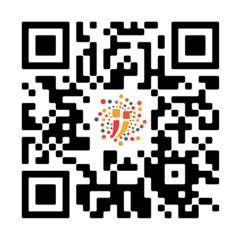 Fêtes de NoëlSamedi 24 décembre17h à l’hôpital18h à St-Etienne et St-André19h à St-Jean-Baptiste et Magné22h à St-HilaireDimanche 25 décembre9h30 à Souché10h30 Notre-DameLundi 26 décembreÀ 18h en l’église St-Etienne : Fête du saint patron de cette église.Samedi 31 décembre18h à St-EtienneDimanche 1er janvier11h à St-Hilaire18h à St-AndréJanvier 2023Mercredi 4 janvierÀ 20h30 en l’église St-Jean-BaptisteSoirée miséricorde (Cté de l’Emmanuel)Dimanche 8 janvier* Quête impérée pour soutenir les missions en Afrique* À 18h en l’église St-André, messe des jeunesMardi 10 janvierConseil Paroissial des Affaires ÉconomiquesVendredi 13 janvierÀ 12h10 en l’église St-Hilaire : Fête du saint patron de cette église.Dimanche 22 janvierDimanche de la Parole de Dieu* À toutes les messes de ce jour, les familles d’enfants catéchisés sont invitées à participer* À 18h en l’église St-André, célébration œcuménique à l’occasion de la semaine de prière pour l’unité des chrétiensJeudi 26 janvier20h – Conseil Pastoral Paroissial à St-Hilaire. Chacun est le bienvenu pour participer à cette instance paroissiale.Dimanche 29 janvierÀ l’occasion de ce 5ème dimanche, unique messe paroissiale à 10h30 à St-Etienne.Les messes du samedi 18h à St-Etienne et dimanche 18h à St-André sont maintenues.FévrierMercredi 1er févrierÀ 20h30 en l’église St-Jean-BaptisteSoirée miséricorde (Cté de l’Emmanuel)Jeudi 2 févrierPrésentation du Seigneur. Messes habituelles du jeudi avec, en plus, une messe à 18h en l’église St-Etienne, avec les consacrés de la paroisseDimanche 5 févrierÀ 18h en l’église St-André, messe des jeunesJeudi 9 févrierÀ 20h, cycle de conférence « Les Jeudis de l’UCO » au Centre du Guesclin (Amphithéâtre 1)Samedi 11 févrierÀ 15h, temps de prière mariale à la « grotte Marot » (en face le 22 rue d’Antes) à l’occasion de la fête de Notre-Dame de Lourdes.Mercredi 22 févrierMercredi des cendres. Messes à 7h30 à Notre-Dame, 12h10 à St-Hilaire, 15h30 à St Jean-Baptiste, 18h à Magné et 20h30 à St-EtienneSamedi 25 févrierJournée pour tous les jeunes du diocèse qui servent aux messes, à Niort.Dimanche 26 févrierAppel décisif des catéchumènes du diocèse. Tout au long de ce carême, nous prions pour celles et ceux qui seront baptisés dans la nuit de Pâques.MarsPendant le carême, de nombreuses propositions existent. Notons, par exemple, la prière du lundi matin à 7h30 et l’adoration à 12h45, le tout en l’église St-Hilaire. Plus d’informations sur Reflets d’Église.Mercredi 1er marsÀ 20h30 en l’église St-Jean-BaptisteSoirée miséricorde (Cté de l’Emmanuel)Vendredi 3 marsÀ 18h en l’église St-Etienne, journée Mondiale de Prière de femmes (JMP). Un mouvement œcuménique vécu dans 170 pays.Samedi 4 marsAppel décisif des jeunes catéchumènes (mineurs) du diocèse… à Niort !Dimanche 5 marsÀ 18h en l’église St-André, messe des jeunesMercredi 8 marsJournée mondiale des femmes. Plusieurs actions sont proposées en ce jour sur la paroisse. Plus d’informations sur Reflets d’Église.Mardi 14 marsConseil Paroissial des Affaires ÉconomiquesSamedi 18 mars* À 14h, marche des enfants du caté (départ de St-Liguaire vers Magné)* À 18h en l’église de Magné, messes avec les familles d’enfants catéchisés sur la paroisseSamedi 25 marsAnnonciation. Messe qui prend son temps à 11h en l’église St-André. Un repas partagé est proposé après la messe. Exceptionnellement, pas de messes à Notre-Dame ce même jour.Dimanche 26 marsQuête impérée pour soutenir le Comité Catholique contre la Faim et pour le Développement (CCFD)AvrilSamedi 1er avrilDe 10h à 17h en l’église St-HilaireJournée du pardon pour se laisser réconcilier avec DieuRameauxSamedi 1er avril18h à Ste-Pezenne18h à St-EtienneDimanche 2 avril9h30 à St-Jean-Baptiste10h30 à Bessines et Notre-Dame11h à St-Hilaire18h à St-André (messe des jeunes)Semaine SainteLundi saint, 3 avrilLundi Saint.Messe chrismale avec Mgr Pascal Wintzer et les prêtres du diocèse à 18h30 à la cathédrale (Poitiers)Mercredi saint, 5 avrilÀ 20h30 en l’église St-Jean-BaptisteSoirée miséricorde (Cté de l’Emmanuel)Jeudi saint, 6 avrilMesses de la Cène17h à l’hôpital18h30 à St-Liguaire20h30 à St-HilaireVendredi saint, 7 avrilQuête impérée pour soutenir les sanctuaires chrétiens de Terre Sainte* Confessions de 10h à 12h à St-Hilaire* Célébration œcuménique à 12h15 au temple (9 place du Temple)* Chemin de croix dans la plupart des églises de la paroisse* Célébrations de la Passion15h à St-Etienne20h30 à St-Jean-BaptisteLe samedi saintNous demeurons dans le silence, dans l’espérance de la Résurrection.PâquesSamedi 8 avrilVigile pascale 21h à St-HilaireDimanche 9 avrilMesses du saint jour de Pâques9h30 à St-Florent10h30 à Magné et Notre-Dame11h à St-AndréJeudi 13 avrilÀ 20h, cycle de conférence « Les Jeudis de l’UCO » au Centre du Guesclin (Amphithéâtre 1)Dimanche 30 avrilJournée des VocationsÀ l’occasion de ce 5ème dimanche, unique messe paroissiale à 10h30 à St-Hilaire.Les messes du samedi 18h à St-Etienne et dimanche 18h à St-André sont maintenues.MaiEn ce mois de mai, beaucoup de temps de prières sont proposés par l’intercession de Marie, Mère du Seigneur. Plus d’informations sur Reflets d’Église.Mardi 2 maiÀ 18h, prière à Marie en l’église de Bessines.Mercredi 3 maiÀ 20h30 en l’église St-Jean-BaptisteSoirée miséricorde (Cté de l’Emmanuel)Dimanche 7 maiÀ 18h en l’église St-André, messe des jeunesMardi 9 maiÀ 18h, prière à Marie en l’église de MagnéSamedi 13 maiÀ 20h30 en l’église St-André, veillée de louange œcuménique, en lien avec l’ACATMardi 16 mai* À 18h, prière à Marie en l’église de St-Liguaire* Conseil Paroissial des Affaires ÉconomiquesAscensionMercredi 17 mai18h à St-EtienneJeudi 18 mai9h30 à St-Vincent10h30 à Ste-Pezenne et Notre-Dame11h à St-Hilaire18h à St-AndréDimanche 21 maiQuête impérée pour soutenir les moyens de communication du diocèseMardi 23 maiÀ 18h, prière à Marie en l’église de Bessines.PentecôteSamedi 27 mai18h à St Etienne18h30 en la cathédrale de Poitiers, confirmation des adultes du diocèse avec Mgr Pascal WintzerDimanche 28 mai9h30 à Souché10h30 à Ste-Pezenne, Notre-Dame et en la chapelle du St-Esprit, à l’hôpital11h à St-Hilaire18h à St-André, confirmation de jeunes avec Mgr Pascal WintzerLundi 29 maiPèlerinage paroissial « Bible en main » dans la vallée des fresques (St-Savin et Antigny) pour découvrir ces peintures murales des XIVème et XVème siècles !JuinDimanche 4 juin* À 10h30 en l’église St-Etienne, messe des professions de foi de tous les jeunes de la paroisse (enseignement catholique et public)* À 18h en l’église St-André, messe des jeunesMercredi 7 juinÀ 20h30 en l’église St-Jean-BaptisteSoirée miséricorde (Cté de l’Emmanuel)Dimanche 12 juinEn matinée, premières communions lors des messes de ce jour, c’est-à-dire à9h30 St-Florent10h30 à Magné et Notre-Dame11h à St-HilaireJeudi 15 juin* 20h – Conseil Pastoral Paroissial à l’UCO. Chacun est le bienvenu pour participer à cette instance paroissiale.Samedi 24 juinÀ 11h en l’église St-Jean-Baptiste : Fête du saint patron de cette église.Dimanche 25 juin* Quête impérée pour soutenir la mission du pape (Denier de Saint-Pierre)* À toutes les messes de ce jour, les familles d’enfants catéchisés sont invitées à participerLundi 26 juinÀ 18h30 en l’église de Souché : Fête de St Maixent, patron de l’église.Jeudi 29 juinSolennité de la St-Pierre – St-Paul. Messe à 19h en l’église St-André suivie d’un apéritif pour les bénévoles de la paroisse.JuilletAttention, le planning des messes est modifié en ces mois d’été. Plus d’informations sur Reflets d’Église.Dans la nuit du samedi 1er juillet au dimanche 2 juilletÀ l’occasion de la « nuit des églises », propositions pour découvrir sous une nouvelle lumière les richesses de notre patrimoine religieux.Dimanche 2 juilletQuête impérée pour soutenir l’Université Catholique de l’Ouest (UCO)Mardi 4 juillet* À 18h30 en l’église St-Florent : Fête du saint patron de cette église.* Conseil Paroissial des Affaires ÉconomiquesDimanche 9 juilletFête de la Ste-Macrine avec messe à 10h30, repas, marche puis vêpres. Les religieuses présentes sur la paroisse sont conviées à vivre ce temps.Du mardi 25 juillet au mardi 8 aoûtJournées Mondiales de la Jeunesse à Lisbonne. Nous prions pour les jeunes qui participent à ce rassemblement.Dimanche 30 juilletÀ l’occasion de ce 5ème dimanche, unique messe paroissiale à 10h30 à Magné. Nous fêterons spécialement St-Germain d’Auxerre, patron principal de l’église.MESSES VOTIVES AUX SAINTS PATRONS DES EGLISESDE LA PAROISSE ST-PIERRE – ST-PAUL DE NIORTÉglise Notre Dame – Fête des bienheureux martyrs des Carmes, le 2 septembreÉglise Saint Vincent de Paul – Fête de la Saint-Vincent-de-Paul, le 27 septembre Église Saint Liguaire – Fête de Saint-Léger, le 5 octobreÉglise de BESSINES – Fête de la Saint-Caprais, le 20 octobreÉglise Saint-André – Fête de Saint-André, le 30 novembreÉglise Sainte Pezenne – Fête de Sainte-Pezenne, le 1er décembreÉglise Saint-Etienne – Fête de Saint-Etienne le 26 décembreÉglise Saint-Hilaire – Fête de Saint-Hilaire, le 13 janvierÉglise Saint Jean-Baptiste – Fête de Saint-Jean, le 24 juinÉglise de Souché – Fête de Saint-Maixent, le 26 juinÉglise Saint Florent – Fête de Saint-Florent, le 4 juilletÉglise de MAGNE – Fête de Saint-Germain-d’Auxerre, le 31 juillet